LösungDistraktoren: G KВы прослушаете сообщения Наташи, которые она оставила на автоответчики разных людей. Cначала у Вас будет 45 секунд, чтобы прочитать задание. Затем Вы прослушаете текст два раза. Во время прослушивания определите, во время какого звонка (1-8) была передана какая мысль. Впишите соответствующие буквы (A-K) в матрицу для ответов. Два высказывания лишние. Пример (0) уже выполнен.   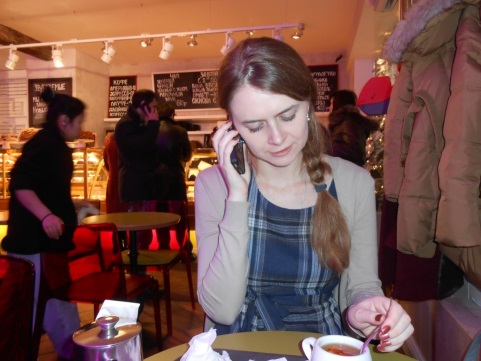 Звонки НаташиНаташа звонит, потому что…АвтоответчикМам, у меня всё хорошо. Я буду на семинаре, который находится в горах, и у меня не будет связи и интернета. Поэтому я не смогу тебе позвонить до позднего вечера. Целую тебя, пока.Здравствуйте, Ирина Владимировна! Скажите, пожалуйста, можно мне зайти к вам завтра утром, в 10 часов к вам в кабинет и поговорить с вами о моем брате, который учится в 7 А классе. Мне кажется, что у него серьезные проблемы с латинским языком. Я боюсь, что он не сдаст экзамены. Я хотела бы поговорить с вами на эту тему. Буду благодарна вам за ответ.Максим, привет, это Наташа. Завтра к нам в город приедет Андрей, он очень хочет покататься на горных лыжах. И я тоже. Ты же катаешься на сноуборде? Хочешь поехать в нами? Я тебя с Андреем познакомлю. Я уверена, что вы друг другу понравитесь!Сашенька, привет! Как ты, как здоровье твоей мамы? Ты мне давно не отвечаешь, а дозвониться до тебя я не могу. Я надеюсь, что все в порядке. Если тебе нужна моя помощь, пожалуйста, звони или пиши. Я помогу, чем смогу.Денис, ну и где ты? Я тебя уже 40 минут жду! Мы же договорились встретиться у памятника Ленину в 6 часов вечера. Ты в пробке стоишь? Или забыл про нашу встречу? Ответь мне! Я жду еще 10 минут и иду домой. Здравствуйте! Это снова Мария Петровна Белова из 36го дома, квартира 23 по улице Леонова. У нас уже 2 дня нет горячей воды и дома очень холодно, 17 градусов. Пожалуйста, сделайте что-нибудь. Звоню вам уже седьмой раз. Жду вашей реакции. Вы должны делать свою работу!Добрый день. Меня зовут Ванцова Наталья. Я бронировала авиаперелёт из Москвы в Вену на сегодня, 18 вечера, то есть через 3 часа. Из-за того, что была большая авария на автомобильной трассе, я опоздаю на рейс. Могу ли я изменить время полёта или получить деньги за билет?Доброе утро! Я хотела бы заказать такси от университета, улица Студенческая 32 до больницы 13, улица Патриотов 88. Мне также нужно одно детское кресло. И важно, чтобы водитель не курил. Желательно, чтобы машина приехала как можно скорее, мы уже готовы ехать. Дорогой Валерий Михайлович, это Наталья Ванцова. Ваша ассистентка. Поздравляю Вас с днем рождения. Желаю здоровья вам и вашей семье, умных, талантливых студентов, успехов и всего самого наилучшего! Хорошего вам отдыха!Verfasser der AufgabeRebecca Lacroix, Georg BauschErstelldatum14.02.2020TestmethodeHörenNiveaub1Testformatmultiple matching speakers and statementsThemenbereichKommunikationOriginaltitelЗвонки НаташиGeänderter TitelDateiname560_GeBa_avtootvetcikNatascha_b1_ho_MMspst_v1Quelle: (Text)P Sebastian; Наталья ВанцоваQuelle: (Foto)Wortzahl/Länge(min) 3:56Version1an Schülern getestetSchule/Jahrgang/DatumErgebnis der Testungzu leicht/passend/zu schwierigvon Muttersprachler korrigiertNatalia Vantsovaзвонок 1Hзвонок 2Jзвонок 3Bзвонок 4Iзвонок 5Eзвонок 6Dзвонок 7Cзвонок 8Aзвонок 9Fпример0Hзвонок 11звонок 22звонок 33звонок 44звонок 55звонок 66звонок 77звонок 88Ей срочно нужен транспорт в поликлинику. Она приглашает друга позаниматься зимним видом спорта.Она не сможет приехать вовремя в аэропорт. Она недовольна, потому что в жилье технические проблемы. Она нервничает, так как друг опаздывает на свидание. Она передаёт начальнику приятные слова. Она приглашает брата ходить в походы. Она сообщает о том, что сегодня не сможет разговаривать по телефону. Она хочет поддерживать друга. Ей нужен совет учительницы, потому что брат плохо учится. У её мамы день рождения. 